和歌山こどもまんなか応援団申込書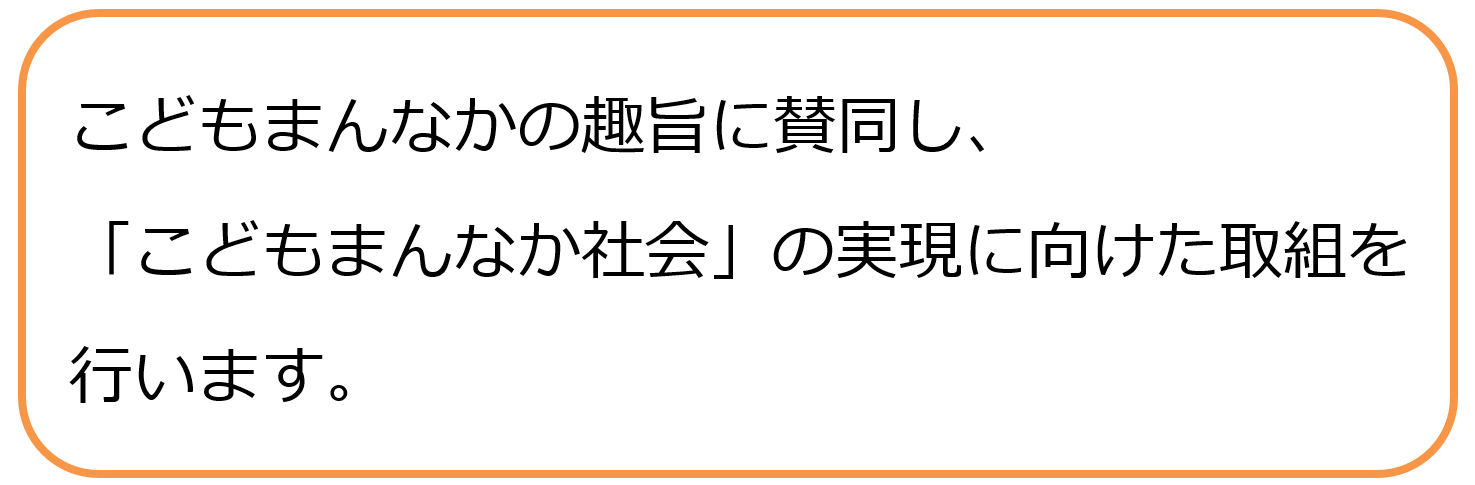 令和　　年　　月　　日和歌山県知事　様（ふりがな）※名称代表者　職・氏名下記参加要件を満たすことを報告します。・仕事と子育てをしやすい職場環境を整え、全従業員に周知していること・こどもや子育て中の方々を応援する取組に努めること※名称、事業所・団体の紹介、取組内容を県ホームページへ掲載させていただきます。所在地〒〒〒担当者所属氏名ホームページアドレス電話メールアドレスFAX事業所・団体の紹介※（20字～80字程度）取組内容※□育児休業取得の推進　□残業削減の取組　□働き方の選択肢の拡充□仕事と家庭の両立支援　□その他（　　　　　　　　　　　　　　）□育児休業取得の推進　□残業削減の取組　□働き方の選択肢の拡充□仕事と家庭の両立支援　□その他（　　　　　　　　　　　　　　）□育児休業取得の推進　□残業削減の取組　□働き方の選択肢の拡充□仕事と家庭の両立支援　□その他（　　　　　　　　　　　　　　）県ホームページへの詳細情報の掲載について□希望する　※希望される場合は、別添「取組内容調査票」の提出をお願いします。□希望しない□わかやま結婚・子育て応援企業同盟の掲載ページを継続使用（取組内容調査票の提出は不要）□希望する　※希望される場合は、別添「取組内容調査票」の提出をお願いします。□希望しない□わかやま結婚・子育て応援企業同盟の掲載ページを継続使用（取組内容調査票の提出は不要）□希望する　※希望される場合は、別添「取組内容調査票」の提出をお願いします。□希望しない□わかやま結婚・子育て応援企業同盟の掲載ページを継続使用（取組内容調査票の提出は不要）